Gmina Łapsze Niżne zrealizowała projekt pn „Budowa 2 boisk wielofunkcyjnych w miejscowości Łapsze Niżne i Frydman” Inwestycja dofinansowana przez Ministra Sportu i Turystyki ze środków Funduszu Rozwoju Kultury Fizycznej (FRKF) w ramach Programu Rozwoju Szkolnej Infrastruktury Sportowej. Całkowita wartość inwestycji: 307 140,23 PLN Kwota dofinansowania ze środków FRKF: 153 570,00 PLNPrzedmiotowe zadanie inwestycyjne zlokalizowane są przy gimnazjach w  Łapszach  Niżnych            i we Frydmanie.  Celem programu jest poprawa stanu przyszkolnej infrastruktury sportowej, przeznaczonej na potrzeby realizacji zajęć wychowania fizycznego, służącej lokalnym społecznościom do aktywnego spędzania czasu wolnego, jak również – w miarę możliwości -  umożliwiającej współzawodnictwo sportowe.Więcej informacji na temat dofinansowań udzielanych przez Ministra Sportu i Turystyki ze środków Funduszu Rozwoju Kultury Fizycznej (FRKF) znajduje się na stronie internetowej www.msport.gov.pl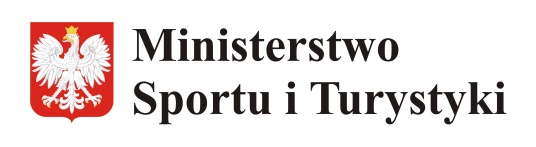 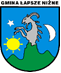 Budowa 2 boisk wielofunkcyjnych w miejscowości Łapsze Niżne i FrydmanInwestycja dofinansowana przez Ministra Sportu i Turystyki ze środków Funduszu Rozwoju Kultury Fizycznej (FRKF) w ramach Programu Rozwoju Szkolnej Infrastruktury Sportowej.Całkowita wartość inwestycji: 307 140,23 PLNKwota dofinansowania ze środków FRKF: 153 570,00 PLNWięcej informacji na temat dofinansowań udzielanych przez Ministra Sportu i Turystyki ze środków Funduszu Rozwoju Kultury Fizycznej (FRKF) znajduje się na stronie internetowej www.msport.gov.plBudowa 2 boisk wielofunkcyjnych w miejscowości Łapsze Niżne i FrydmanInwestycja dofinansowana przez Ministra Sportu i Turystyki ze środków Funduszu Rozwoju Kultury Fizycznej (FRKF) w ramach Programu Rozwoju Szkolnej Infrastruktury Sportowej.Całkowita wartość inwestycji: 307 140,23 PLNKwota dofinansowania ze środków FRKF: 153 570,00 PLNWięcej informacji na temat dofinansowań udzielanych przez Ministra Sportu i Turystyki ze środków Funduszu Rozwoju Kultury Fizycznej (FRKF) znajduje się na stronie internetowej www.msport.gov.pl